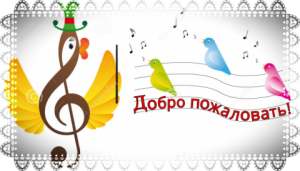 Добрый день уважаемые родители!Здравствуйте мамы и папы!Мы разработали для Вас ряд упражнений, песен и игр для развития музыкальных способностей вашего ребенка в домашних условиях. И так начнём: Сегодня мы с вами поговорим о Здоровье. Спросите у своего ребенка, что нужно делать, что бы быть здоровым? Рассмотрите картинки и помогите ребенку рассказать: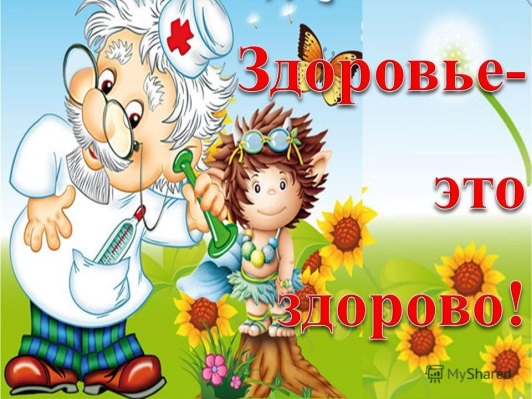 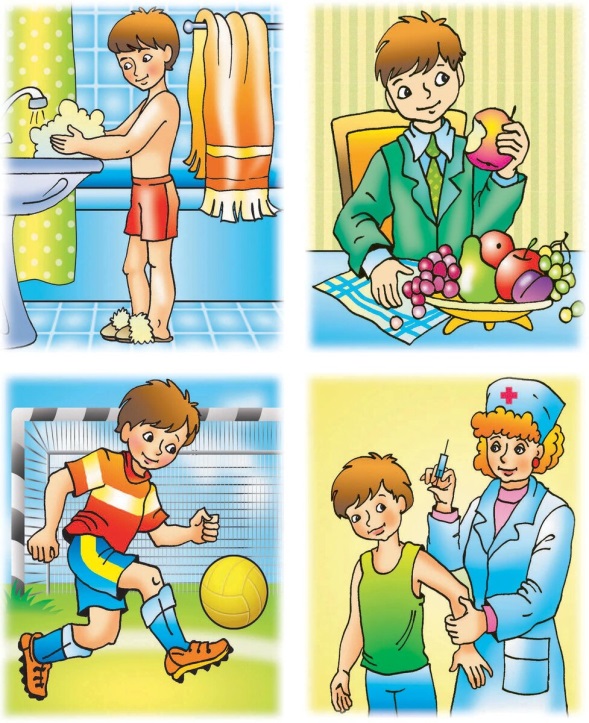 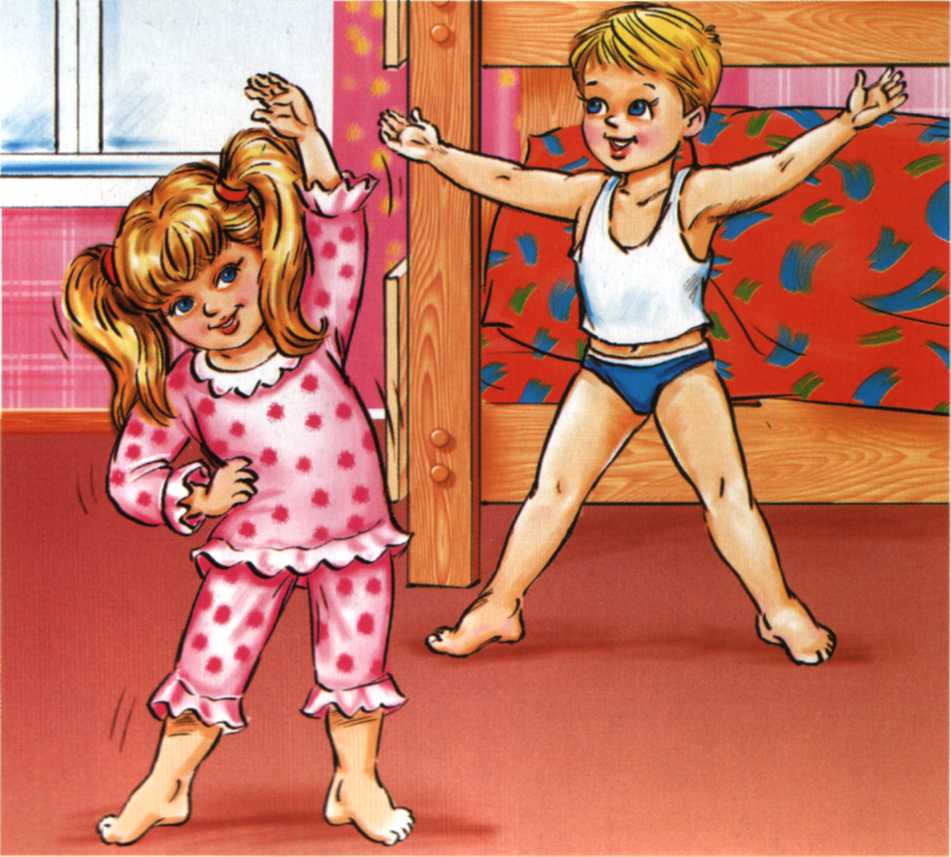 Каждое утро в вашей жизни будет ярким и здоровым, если вы будете делать волшебный массаж! Какой? Сейчас мы вас с ним познакомим:Валеологическая песенка-распевка с оздоровительным массажем«Доброе утро».Уважаемые родители, пропойте с детьми слова песни, которые написаны ниже, под любую  мелодию, даже самостоятельно вами придуманную. Пойте весело, с улыбкой:1. Доброе утро!                     		Развести руки в стороныУлыбнись скорее!               		 и слегка кланяться друг другу.И сегодня весь день            		 «Пружинка».Будет веселее.                      		Поднимаем ручки вверх.2. Мы погладим лобик,       		Выполняем движения по тексту.Носик, и щечки.Будем мы красивыми,           		Наклоняем головы к правомуКак в саду цветочки!             		и левому плечу поочередно.3. Разотрем ладошки             		Движения по тексту.Сильнее, сильнее!А теперь похлопаемСмелее, смелее!4. Ушки мы теперь потремИ здоровье сбережем.Улыбнемся снова,Будьте все здоровы!               	Разводим руки в стороны.Сегодня мы будем маршировать как настоящие спортсменыМузыкально- ритмические движенияРодители вставайте вместе с детьми и под музыку, весело,  поднимая хорошо ноги и сгибая их в колене, маршируйте по комнате. Спину держим прямо, голова смотрит вперед.  Поможет Вам в этом музыка: https://ru357.iplayer.info/song/153726091/Vyhod_sportsmenov_-_vyhod/  Предлагаем вам разучить замечательную песню из мультфильма «Маша и медведь» «Если утром дети умываются»ПениеСначала предлагаем прослушать песню с помощью ссылки https://ru357.iplayer.info/song/103905968/Masha_i_Medved_-_Esli_utrom_deti_umyvautsya_solnce_v_nebeyarche_ulybaetsya._Bolshoya_Stirka./   Далее поучите с ребёнком слова песни как стихотворение. Повторите текст несколько раз: тихо, громко, быстро, медленно, в разной последовательности.Ни одна на свете кошка
Не коснется молочка,
Если прежде не промыта
Аккуратно мордочка.
Мамы учат мыть копытца
Непослушных поросят,
Вот идут они к корытцу,
Пяточки у них блестят!

Припев:
Если утром дети умываются,
Солнце в небе ярче улыбается. (2 раза)

Так же надо знать, конечно,
Что болеют часто те,
Кто живет в грязи и пыли,
Кто забыл о чистоте.
Мы с тобою все же – люди,
Ведь не зря так говорят,
Неужели мы же будем,
Будем хуже поросят?

Припев:
Если утром дети умываются,
Солнце в небе ярче улыбается. (4 раза)После того как Вы выучили слова, попробуйте вместе с ребенком спеть песню. Поможет вам в этом ссылка на музыку https://ru357.iplayer.info/song/103905968/Masha_i_Medved_-_Esli_utrom_deti_umyvautsya_solnce_v_nebeyarche_ulybaetsya._Bolshoya_Stirka./ Если вы запомнили мелодию и слова, то можете попробовать спеть под фонограмму  https://x-minus.me/track/282261/про-умывание В завершении  нашего музыкально-оздоровительного занятия предлагаем сделать весёлую зарядку для поддержания здоровья.  Родители выполняют вместе с детьми. Поддержите вашего малыша! Поможет вам в этом видео:https://yandex.ru/video/preview/?filmId=11547007586848618936&text=видео%20зарядок%20для%20детей%20под%20музыку&path=wizard&parent-reqid=1587645480765640-126290972406212782700123-production-app-host-man-web-yp-49&redircnt=1587645552.1 Здоровье в порядке – спасибо зарядке!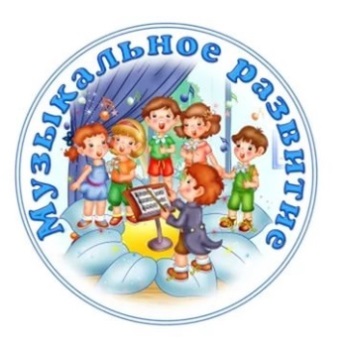 Надеемся, что данный материал поможет Вам провести время с ребёнком интересно, весело, а главное полезно. Желаем Вам успехов! До новых встреч!!! 